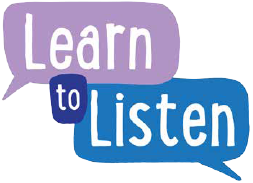 Have your say – Consent formWe’re planning to ask young people about  …………………………………………………….... and we’d love your child to be involved.Please complete this form and return it to the person named at the end:Name of young personAddressTelephone/emailAge and Date of BirthGroup/church/school which the participant representsAny medical conditions or dietary requirements which the organisers need to be aware ofName of parent/guardianAddressTelephone/emailI/We give permission for (name) to take part. 						 		 YES/NOI/We give permission for photographs, videos or comments relating to this consultation to be used in publications and the parish website.							  				YES/NOI/We give permission for my child to be contacted via email in relation to the details and feedback from the consultation.												YES/NOSigned												Parent/GuardianPlease return this form to:NameTelephone/EmailAddress